
Starters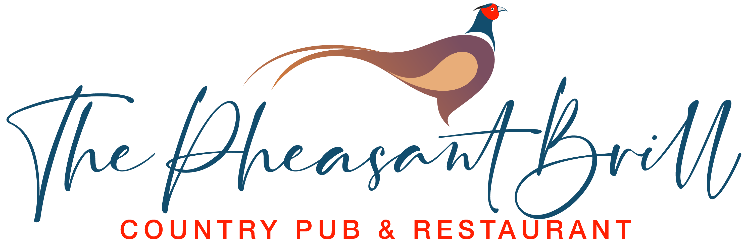 Soup of the Day £8Grilled Halloumi, Sweet Chilli Sauce £8 V GFPan Fried Mushrooms, Garlic & White Wine £8 VMozzarella & Tomato Bruschetta £8 VSmoked Salmon & Prawn Cornets,
Marie Rose Sauce £8Pub FavouritesSouth Indian Garlic Chilli Chicken Curry, Rice,
Flat Bread & Salad £16 GF DFBangers & Mash, Onion Rings & Gravy £16 Double smashed Patty Burger, Bacon, Cheese, Burger Sauce & Fries £15From the SeaBeer Battered Haddock & Chips, Garden Peas,
Tartar Sauce £16 GF DFPrawn Puri – Curried Prawns, Flat Bread &
Spicy Onion Salad £18 GF“Posh Scampi” – Battered Tiger Prawns, Fries & Sweet Chilli Sauce £18Steak Frites10oz Sirloin Steak, Fries, Salad & 
Peppercorn Sauce £25 GF
PastaSpaghetti Con Fungi £16 DFSmoked Salmon Spaghettini, Garlic, White Wine, Cream & Garden Peas £18VegetarianThree Cheese Omelette, Salad & Fries £16 GFVegetable Curry, Rice & Flat Bread £16 DF VGSpaghetti con Fungi £16 DFSide Orders French Fries ● Hand Cooked Chips ● Mixed Veg                 Onion Rings ● Mixed Salad
£3.50 per side orderDessertsMississippi Mud Pie, Vanilla Ice Cream £8Sticky Toffee Pudding, Vanilla Ice & Toffee Sauce £8Brownie & Vanilla Ice CreamAffogato - Vanilla Ice Cream Topped with a Double Espresso £5Ice Creams £2 per Scoop
Vanilla ● Strawberry